CONSULTA AO IVSEm consulta realizada no PROGPAEVS, no dia      /___/______, verificou-se que o valor do Índice de Vulnerabilidade – IVS do estudante ____________________________________, matrícula n.º	é de	.São Lourenço do Oeste/SC,____ de ________________ de 2022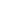 Responsável pela manutenção do PROGPAEVSImportante: Está é apenas uma consulta do valor do IVS e sua emissão é de atribuição privativa do Assistente Social, conforme preconiza a Lei que regulamenta a profissão do Assistente Social, Lei 8.662 de 07 de junho de 1993, em seu artigo 5º das atribuições privativas, IV – realizar vistorias, perícias técnicas, laudos periciais, informações e pareceres sobre a matéria de Serviço Social.